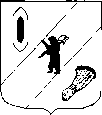 АДМИНИСТРАЦИЯ  ГАВРИЛОВ-ЯМСКОГОМУНИЦИПАЛЬНОГО  РАЙОНАРАСПОРЯЖЕНИЕ 14.02.2024 № 13-рО Плане проведения экспертизы муниципальных нормативных правовых актов( в редакции распоряжения от 29.03.2024 № 35-р)В соответствии с Федеральным законом от 06.10.2003 № 131-ФЗ «Об общих принципах организации местного самоуправления в Российской Федерации», Законом Ярославской области от 26.12.2014 № 93-з «Об отдельных вопросах проведения оценки регулирующего воздействия проектов нормативных правовых актов, установления и оценки применения обязательных требований, а также экспертизы нормативных правовых актов в Ярославской области», постановлением Администрации Гаврилов-Ямского муниципального района от 28.12.2015 № 1511 «Об утверждении  Порядка проведения оценки регулирующего воздействия проектов муниципальных нормативных правовых актов и экспертизы нормативных правовых актов», руководствуясь статьей 26  Устава Гаврилов - Ямского муниципального района Ярославской области, 1. Утвердить План проведения экспертизы муниципальных нормативных правовых актов Гаврилов-Ямского муниципального района, затрагивающих вопросы осуществления предпринимательской и (или) инвестиционной деятельности, на 2024 год (Приложение).2. Контроль за исполнением распоряжения возложить на заместителя Главы Администрации Гаврилов-Ямского муниципального района  Романюка А.Ю.3.   Распоряжение вступает в силу с момента подписания. Глава  Гаврилов-Ямского муниципального района                                                                    А.Б. СергеичевПриложение к распоряжению Администрации муниципального районаот 14.02.2024    №13-р    План 
проведения экспертизы муниципальных нормативных правовых актов Гаврилов-Ямского муниципального района, затрагивающих вопросы осуществления предпринимательской и (или) инвестиционной деятельности, 
на 2024 год№ п/пРеквизиты муниципального нормативного правового актаНаименование ответственного за проведение экспертизыДата проведения экспертизы1.Постановление Администрации Гаврилов-Ямского муниципального района от 09.09.2019   №  969 «Об утверждении Порядка конкурсного отбора  уполномоченной организации, осуществляющей функции по организации и проведению торгов на право заключения договоров на установку и эксплуатацию рекламных конструкций, расположенных на земельных участках, зданиях или ином имуществе, находящемся в муниципальной собственности Гаврилов-Ямского муниципального района»Отдел экономики, предпринимательской деятельности, инвестиций и сельского хозяйства Администрации муниципального районафевраль-март2024 года2.Постановление Главы Гаврилов-Ямского муниципального округа от 30.04.2004  № 582 «Об утверждении Порядка организации общественного обсуждения, проведения опросов среди населения Гаврилов-Ямского района о намечаемой хозяйственной или иной деятельности, подлежащей государственной экологической экспертизе»Отдел экономики, предпринимательской деятельности, инвестиций и сельского хозяйства Администрации муниципального районамай-июнь2024 года3.Постановление Администрации Гаврилов-Ямского муниципального района от 07.09.2020   № 704 «Об утверждении Порядка определения объема и условия предоставления субсидий из бюджета Гаврилов-Ямского муниципального района на иные цели бюджетным и автономным учреждениям»Отдел экономики, предпринимательской деятельности, инвестиций и сельского хозяйства Администрации муниципального районаиюль-август2024 года4.Постановление Администрации Гаврилов-Ямского муниципального района от 22.11.2021   № 953 «Об оценке эффективности использования средств бюджета Гаврилов-Ямского муниципального района, направляемых на капитальные вложения или приобретение объектов недвижимого имущества»Отдел правового обеспечения и муниципального заказа Администрации муниципального районаоктябрь-ноябрь2024 года